ПОСТАНОВЛЕНИЕот  29.12. 2023 г.    		                  №  495 г. АдыгейскО внесении изменений в постановление № 341 от 26.12.2020г. «Об утверждении Муниципальной программы энергосбережения и повышения энергетической эффективности муниципального образования «Город Адыгейск» на 2021- 2023 годы.»В соответствии с Законом Российской Федерации от 23 ноября 2009г. №261-ФЗ «Об энергосбережении и повышении энергетической эффективности о внесении изменений в отдельные законодательные акты Российской Федерации», распоряжением Правительства Российской Федерации от 1 декабря 2009г. №1830-р «Об утверждении плана мероприятий по энергосбережению и повышению энергетической эффективности в Российской Федерации» и Приказом Министерства Экономического развития РФ от 17 февраля 2010г. №61 «Об утверждении примерного перечня мероприятий в области энергосбережения и повышения энергетической эффективности, который может быть использован в целях разработки региональных, муниципальных программ в области энергосбережения и повышения энергетической эффективности», п о с т а н о в л я ю:             1.  Внести изменения в постановление № 341 от 26.12.2020г. «Об утверждении муниципальной программы «Энергосбережение и повышение энергетической эффективности муниципального образования «Город Адыгейск» на период 2021-2023 годы».2. Опубликовать настоящее постановление в газете «Единство» и разместить на официальном сайте администрации МО «Город Адыгейск». 3. Настоящее постановление вступает в силу со дня его официального опубликования.4. Контроль исполнения настоящего постановления возложить на и. о. начальника отдела по вопросам ЖКХ и благоустройства Пчегатлук Р.К.Глава муниципального образования «Город  Адыгейск»                             А.Ш. Хачмамук                                                                     Утвержденапостановлением
Администрации муниципального ообразования «Город Адыгейск»                                                        от 29.12. 2023  г. N 495   Муниципальная Программа "Энергосбережение и повышение энергетической эффективности муниципального образования "Город Адыгейск" на 2021 - 2023 годы"I.Приоритеты государственной политики, цели, задачи, целевые показатели (индикаторы) в сфере реализации                   муниципальной Программы.  В состав муниципального образования «Город Адыгейск» входят населенные пункты - город Адыгейск, аул Гатлукай и хутор Псекупс.           Видами экономической деятельности, преобладающими в экономике муниципального образования «Город Адыгейск», являются торговля, обрабатывающие производства.На сегодняшний день жилищный фонд в муниципальном образовании "Город Адыгейск" является одним из самых крупных потребителей энергоресурсов.       Основными проблемами энергосбережения и повышения энергетической эффективности в жилищном фонде муниципального образования "Город Адыгейск" являются:        - высокий уровень морально-технического износа объектов жилищного фонда и его сохраняющийся рост, превышение темпов старения жилищного фонда над темпами модернизации, ведущее к росту рисков аварийности и значительным потерям энергоносителей;- низкая информированность горожан о выгодности и престижности реализации энергосберегающих мероприятий;         - безынициативность, нежелание собственников домов вкладывать средства в энергетически эффективные технологии и оборудование. В муниципальном образовании нет месторождений природного газа и газового концентрата, не вырабатывается электроэнергия.Газоснабжение          Газоснабжение муниципального образования «Город Адыгейск» осуществляется согласно, договоров заключенных с ООО «Газпром межрегионгаз Майкоп». Большая часть потребления природного газа приходится на население – 62%, предприятиями жилищно-коммунального комплекса в пределах 32 %, промышленными предприятиями более 3 %, бюджетными учреждениями около 1%.Электроснабжение         Весь объем электроэнергии, потребляемый населением и предприятиями муниципального образования, вырабатывается за его пределами. Основным поставщиком электроэнергии является ПАО «ТНС энерго Кубань».     Основными проблемами в сфере энергетики являются:     -недостаточность мощностей;     -изношенность резервных линий;     -изношенность основных фондов объектов электроэнергетики более чем на 70%.      Ветхость сетей электропередач является одной из причин потерь электроэнергии при ее транспортировке. По данным филиала ПАО «ТНС энерго Кубань», «Адыгейские электрические сети» общий объем потерь электрической энергии, связанный с изношенностью ЛЭП превышает 20% общего потребления электроэнергии.     Теплоснабжение        Тепловая энергия в муниципальном образовании «Город Адыгейск» вырабатывается котельными, находящимися в ведении муниципального унитарного предприятия «Теплосервис», управления образования, АЦГБ им К.М. Батмена и администрации муниципального образования. В связи с тем, что система теплоснабжения МУП «Теплосервис» работает неэффективно, принимаются меры для сокращения потерь тепла при транспортировке. Построены мини котельные, подающие тепло в бюджетные учреждения Управления образования и в АЦГБ им. К.М. Батмена.        Для повышения эффективности использования теплоснабжения необходимо:     -   произвести замену физически и морально устаревших отопительных котлов с КПД ниже 75% на новые, с КПД не ниже 95%;     - продолжить реконструкцию тепловых сетей в двухтрубном исчислении;     - продолжить децентрализацию теплоснабжения, устанавливая мини котельные: применив индивидуальные встроенные в здания энергосберегающие котлы;    -   использовать энергоэффективные технологии.        Растущие затраты на топливо при ограничениях на рост тарифов не позволят формировать средства на обновление и модернизацию коммунальной инфраструктуры. Поэтому повышение энергетической эффективности – главный способ обеспечения надежности и доступности энергетических услуг потребителям.Общими проблемами в сфере энергосбережения в муниципальном образовании «Город Адыгейск» являются:        -высокий уровень износа коммунальных сетей и оборудования, высокая вероятность его аварийности;        -значительные потери при производстве и потреблении тепловой энергии, значительный расход топливных ресурсов;        - неэффективная тарифная политика;        - высокая дебиторская задолженность;         -несоответствие имеющихся инфраструктурных мощностей растущим требованиям и количеству потребителей.         Большой потенциал энергосбережения имеют жилищно-коммунальный и бюджетный сектора. Значительны потери при выработке, транспортировке и потреблении энергоресурсов. Устаревшие технологии, оборудование не позволяют увеличить эффективность использования энергопотребления. Недостаточен уровень приборного учета расходования энергоресурсов.II. Перечень и характеристики основных мероприятий муниципальной Программы          Повышение энергоэффективности, реализация мероприятий в области энергосбережения – одна из гарантий энергетической безопасности и, как следствие, важнейший ресурс ускорения экономического роста муниципального образования «Город Адыгейск» с населением 15,3 тыс. чел.     1.Основные мероприятия муниципальной программы муниципального образования «Город Адыгейск» разработаны в соответствии с:     - Постановлением РФ от 31 декабря 2009г. №1225 «О требованиях к региональным и муниципальным программам в области энергосбережения и повышения энергетической эффективности»;     - Приказом Министерства Экономического развития РФ от 17 февраля 2010г. №61 «Об утверждении примерного перечня мероприятий в области энергосбережения и повышения энергетической эффективности, который может быть использован в целях разработки региональных, муниципальных программ в области энергосбережения и повышения энергетической эффективности»;     - Методикой расчета значений целевых показателей в области энергосбережения и повышения энергетической эффективности, в том числе в сопоставимых условиях, утвержденной приказом Министерства регионального развития Российской Федерации от 07 июня 2010г. №273.        2.В связи со спецификой развития экономики необходимо выделить следующие направления по реализации программных мероприятий:     - повышение энергоэффективности в бюджетном секторе;        -повышение энергоэффективности в жилищном фонде и коммунальной инфраструктуре;      - выявление, постановка на учет, управление бесхозными объектами недвижимого имущества, используемыми для передачи энергетических ресурсов;      -  стимулирование   экономии энергоресурсов;      -учет в инвестиционных и производственных программах производителей воды мер по энергосбережению и повышению энергетической эффективности, сокращение потерь воды при ее передаче.     -нормативно-законодательное, ресурсное, организационное и информационное обеспечение деятельности по повышению энергетической эффективности;     - система организации контроля над исполнением Программы.     3.1 Повышение энергоэффективности в бюджетном секторе      Мероприятия, реализуемые на объектах бюджетного сектора, обеспечивают решение задачи снижения удельного расхода энергии на 1м2 площади этих объектов:           1. Оснащение приборами учета используемых энергетических ресурсов всех объектов бюджетного сектора. В первую очередь необходимо оборудовать приборами учета объекты с максимальным потреблением энергоресурсов.     2. Проведение энергетического аудита 1 раз в 5 лет на всех объектах бюджетного сектора, в целях выявления потенциала энергосбережения, сбор и анализ информации об энергопотреблении зданий, строений, сооружений бюджетного сектора, их ранжирование по удельному энергопотреблению и очередности проведения мероприятий по энергосбережению.     3. Содействие заключению энергосервисных договоров и привлечению частных инвестиций в целях их реализации, создание системы контроля и мониторинга за реализацией энергосервисных контрактов.     4.Утепление зданий. Теплоизоляция наружных стен теплозащитными штукатурками, или дополнительными утеплителями, утепление фасадов красками типа «Астротек», утепление подвалов внутренней стороны, утепление чердачных люков, установка теплоотражающих экранов за радиаторами отопления, уплотнение дверей, тепловая изоляция трубопроводов и оборудования, разводящих трубопроводов отопления и горячего водоснабжения в зданиях, строениях, сооружениях и др.     5. Эффективные газовые котлы. Замена старых отопительных котлов в индивидуальных системах отопления бюджетных зданий с КПД ниже 75% на новые энергоэффективные газовые котлы с КПД не ниже 95% с доведением среднего КПД таких котлов до 92%;     6. Повышение энергетической эффективности систем освещения бюджетных зданий (замена ламп накаливания на энергосберегающие лампы, установка систем управления освещением на 25% светильников в общественных зданиях).     7.Закупки энергопотребляющего оборудования высоких классов энергоэффективности для организаций бюджетного сектора. При проведении закупок для государственных нужд в конкурсную документацию необходимо включать требования по энергоэффективности продукции как одной из технических характеристик закупаемого товара.     8.Постоянный мониторинг энергопотребления в бюджетной сфере. 3.2.Повышение энергоэффективности в жилищном секторе и   коммунальной инфраструктуре.     1. Организация работ по сбору и анализу информации об энергопотреблении жилых домов.     2. Организация работ по проведению обязательных энергетических обследований, включая диагностику оптимальности структуры потребления энергетических ресурсов.     3. Организация работ по ранжированию многоквартирных домов по уровню энергоэффективности, выявление многоквартирных домов, требующих реализации первоочередных мер по повышению эффективности.     4. Организация работ по выполнению мероприятий, обеспечивающих распространение информации об установленных законодательством об энергосбережении и повышении энергетической эффективности требованиях, предъявляемых к собственникам жилых домов, собственникам помещений в многоквартирных домах, лицам, ответственным за содержание многоквартирных домов     5. Оснащение приборами учета используемых энергетических ресурсов.      6.Мероприятия, направленные на стимулирование замены индивидуальных отопительных котлов с низкой энергоэффективностью на энергоэффективные котлы.      Реализация Программы будет проходить в один этап: 2021–2023 годы.     Для достижения цели Программы необходима реализация комплекса долгосрочных взаимоувязанных по ресурсам, срокам и этапам мероприятий по энергосбережению и повышению энергетической эффективности (Приложение №3 к Программе).III. Информация о финансовом обеспечении муниципальной     Программы         Общий объем финансирования Программы составляет 3870,00 тыс. руб., в том числе средства местного бюджета муниципального образования 3702,90 тыс. руб.        2021 год – 50,00 тыс. руб.        2022 год – 2660,00тыс. руб.        2023 год – 992,90 тыс. руб.       Объем расходов на осуществление мероприятий муниципальной программы может ежегодно уточняться на основе эффективности реализации муниципальной программы.          Информация о ресурсном обеспечении муниципальной программы представлена в приложении № 4 к муниципальной Программе.IV.План реализации муниципальной программы на очередной финансовый год и плановый период.         План реализации муниципальной программы на очередной 2020 финансовый год и плановые периоды до 2023 года разработан исходя из целей и задач данной программы.План реализации муниципальной Программы на очередной финансовый год и плановый период представлен в приложении № 5.  И.о. начальника отдела ЖКХ  и благоустройства                                                                 Р.К. Пчегатлук  администрации муниципального   образования «Город Адыгейск»Сведения о целевых показателях (индикаторах) муниципальной программы  И.о. начальника отдела ЖКХ и благоустройства                                             Р.К. Пчегатлук  администрации муниципального   образования «Город Адыгейск»Перечень и характеристика основных мероприятий муниципальной программы «Энергосбережение и повышение энергетической эффективности муниципального образования "Город Адыгейск" на 2021 - 2023 годы»  И.о. начальника отдела ЖКХ и благоустройства                                                           Р.К. Пчегатлук  администрации муниципального   образования «Город Адыгейск»		План реализации основных мероприятий муниципальной программы энергосбережения и повышения  энергетической эффективности МО «Город Адыгейск», тыс руб.И.о. начальника отдела ЖКХ и благоустройства                                                           Р.К. Пчегатлукадминистрации муниципального образования «Город Адыгейск»Управляющий делами, начальник отдела                                             по организационным вопросам и работес населением администрации муниципального образования «Город Адыгейск»                                                                           	         С.Ш. Нагаюк                                                            Финансовое обеспечение муниципальной ПрограммыИ.о. начальника отдела ЖКХ и благоустройства                                                      		  Р.К. Пчегатлукадминистрации муниципального образования «Город Адыгейск»Управляющий делами, начальник отдела                                             по организационным вопросам и работес населением администрации муниципального образования «Город Адыгейск»                                                                           	       		  С.Ш. Нагаюк       Методика расчета целевых показателей (индикаторов) ПрограммыИ.о. начальника отдела ЖКХ и благоустройства                          Р.К. Пчегатлукадминистрации муниципального образования «Город Адыгейск»Управляющий делами, начальник отдела                                             по организационным вопросам и работес населением администрации муниципального образования «Город Адыгейск»                           	       		  С.Ш. НагаюкЛИСТ СОГЛАСОВАНИЯпроекта о внесении изменений в постановление № 341 от 26.12.2020г. «Об утверждении Муниципальной программы    энергосбережения и повышения энергетической эффективности муниципального образования «Город Адыгейск» на 2021- 2023 годы».Начальник общего отдела 						администрации муниципальногообразования «Город Адыгейск»                                 		   З.А. Тугузотдел по организационным и общим вопросам - 1 экз.;финансовое управление   – 1  экз.; отдел экономического развития, торговли и инвестиций-1;отдел по вопросам ЖКХ и благоустройства – 2 экз.ЦБ администрации-1 экз.АДМИНИСТРАЦИЯМУНИЦИПАЛЬНОГО ОБРАЗОВАНИЯ«ГОРОД АДЫГЕЙСК»РЕСПУБЛИКИ АДЫГЕЯ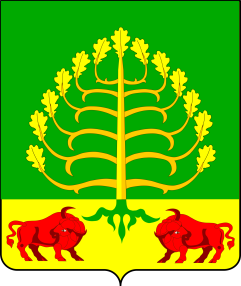 АДЫГЭ РЕСПУБЛИКЭМKIЭМУНИЦИПАЛЬНЭ ЗЭХЭЩАГЪЭУ«АДЫГЭКЪАЛ» ЗЫФИIОРЭМИ АДМИНИСТРАЦИЙОтветственный исполнитель программы Администрации муниципального образования "Город Адыгейск",Участники программы-  Администрации муниципального образования "Город Адыгейск" (далее - Управление культуры муниципального образования "Город Адыгейск" и подведомственные учреждения;-Управление образования муниципального образования «Город Адыгейск» и подведомственные учреждения;- МКУ «ЦАТО»;- МКБУ «Благоустройство»;- МУП «Теплосервис»;- МУП «Водоканал»;- Управляющие компании, осуществляющие деятельность на территории муниципального образования «Город Адыгейск».Цели программы- Обеспечение рационального использования топливно-энергетических ресурсов за счет реализации энергосберегающих мероприятий- Энергосбережение и повышение энергетической эффективности в муниципальном образовании "Город Адыгейск"Задачи программы1. Внедрение энергосберегающих технологий в муниципальном секторе.2. Проведение мероприятий по оснащению объектов, находящихся в муниципальной собственности, приборами учета энергетических ресурсов для полезного эффекта от их использования.3.Обеспечение энергосбережения и повышение энергетической эффективности в системах коммунальной инфраструктуры.4. Создание условий для экономии энергоресурсов в жилищном фонде.Целевые показатели (индикаторы) программы1. Удельный расход электрической энергии на снабжение органа местного самоуправления и муниципальных учреждений муниципального образования «Город Адыгейск» (в расчете на 1 квадратный метр общей площади);2. Удельный расход тепловой энергии органом местного самоуправления и муниципальными учреждениями муниципального образования «Город Адыгейск», расчеты за которую осуществляются с использованием приборов учета (в расчете на 1 квадратный метр общей площади);3. Удельный расход тепловой энергии в многоквартирных домах (в расчете на 1 квадратный метр общей площади);4. Удельный расход холодной воды в многоквартирных домах (в расчете на 1 жителя);5. Удельный расход горячей воды в многоквартирных домах (в расчете на 1 жителя);6. Удельный расход электрической энергии в многоквартирных домах (в расчете на 1 квадратный метр общей площади);7. Удельный расход топлива на выработку тепловой энергии на котельных;8. Удельный расход электрической энергии, используемой при передаче тепловой энергии в системах теплоснабжения;9. Доля потерь тепловой энергии при ее передаче в общем объеме переданной тепловой энергии10. Удельный расход электрической энергии, используемой для передачи (транспортировки) воды в системах водоснабжения (на 1 кубический метр);11. Удельный расход электрической энергии, используемой в системах водоотведения (на 1 кубический метр).(Сведения о целевых показателях отражены в Приложении №1.)Этапы и сроки реализации программы2021 - 2023 годы, без разбивки на этапыОбъемы бюджетных ассигнований программыВсего на реализацию энергоэффективных мероприятий Программы на период 2021-2023 годы – 3870,0 млн. рублей, в том числе:Средства местного бюджета- 3870,0 млн. рублей;Ожидаемые результаты реализации программы1. Экономия энергетических ресурсов органами местного самоуправления и муниципальными учреждениями муниципального образования "Город Адыгейск", которая приведет к оптимизации бюджетных расходов муниципального образования "Город Адыгейск".2. Обеспечение учета и экономии используемых энергетических ресурсов по объектам, находящимся в муниципальной собственности.3. Экономия энергетических ресурсов в жилищном фонде.4. Повышение энергетической эффективности в системах коммунальной инфраструктуры.5. Популяризация мероприятий в области энергосбережения среди потребителей энергоресурсов.Управляющий делами, начальник отдела                                             по организационным вопросам и работес населением администрации муниципального образования«Город Адыгейск»                                                       С.Ш. Нагаюк                                                                                                                         Приложение №1к муниципальной программе «Энергосбережение и повышение энергетической эффективности  муниципального образования "Город Адыгейск" на 2021 - 2023 годы»N п/пНаименование целевого показателя (индикатора)Источник получения информацииЕдиница измеренияЗначения показателей эффективностиЗначения показателей эффективностиЗначения показателей эффективностиЗначения показателей эффективностиЗначения показателей эффективностиN п/пНаименование целевого показателя (индикатора)Источник получения информацииЕдиница измерения20192020202120222023Целевые показатели в области энергосбережения и повышения энергетической эффективности в муниципальном сектореЦелевые показатели в области энергосбережения и повышения энергетической эффективности в муниципальном сектореЦелевые показатели в области энергосбережения и повышения энергетической эффективности в муниципальном сектореЦелевые показатели в области энергосбережения и повышения энергетической эффективности в муниципальном сектореЦелевые показатели в области энергосбережения и повышения энергетической эффективности в муниципальном сектореЦелевые показатели в области энергосбережения и повышения энергетической эффективности в муниципальном сектореЦелевые показатели в области энергосбережения и повышения энергетической эффективности в муниципальном сектореЦелевые показатели в области энергосбережения и повышения энергетической эффективности в муниципальном сектореЦелевые показатели в области энергосбережения и повышения энергетической эффективности в муниципальном сектореЦелевые показатели в области энергосбережения и повышения энергетической эффективности в муниципальном сектореУдельный расход электрической энергии на снабжение органа местного самоуправления и муниципальных учреждений муниципального образования «Город Адыгейск» (в расчете на 1 квадратный метр общей площади)Сведения о показаниях приборов учетакВт∙ч/ м212.6512.412.212.212.1Удельный расход тепловой энергии органом  местного самоуправления и муниципальными учреждениями муниципального образования «Город Адыгейск», расчеты за которую осуществляются с использованием приборов учета (в расчете на 1 квадратный метр общей площади)Сведения о показаниях приборов учетаГкал/м20,110,110,1090,1090,108Целевые показатели в области энергосбережения и повышения энергетической эффективности в жилищном фондеЦелевые показатели в области энергосбережения и повышения энергетической эффективности в жилищном фондеЦелевые показатели в области энергосбережения и повышения энергетической эффективности в жилищном фондеЦелевые показатели в области энергосбережения и повышения энергетической эффективности в жилищном фондеЦелевые показатели в области энергосбережения и повышения энергетической эффективности в жилищном фондеЦелевые показатели в области энергосбережения и повышения энергетической эффективности в жилищном фондеЦелевые показатели в области энергосбережения и повышения энергетической эффективности в жилищном фондеЦелевые показатели в области энергосбережения и повышения энергетической эффективности в жилищном фондеЦелевые показатели в области энергосбережения и повышения энергетической эффективности в жилищном фондеЦелевые показатели в области энергосбережения и повышения энергетической эффективности в жилищном фондеУдельный расход тепловой энергии в многоквартирных домах (в расчете на 1 квадратный метр общей площади)МУП «Теплосервис»Гкал / м²0,0840,0840,0840,0830,083Удельный расход холодной воды в многоквартирных домах (в расчете на 1 жителя)МУП «Водоканал»м³ / чел40,139,739,639,639,5Удельный расход горячей воды в многоквартирных домах (в расчете на 1 жителя)МУП «Теплосервис»м³ / чел24,824,624,324,023,6Удельный расход электрической энергии в многоквартирных домах (в расчете на 1 квадратный метр общей площади)Филиал ПАО «ТНС энерго Кубань»кВт∙ч/ м230,630,230,130,029,9     Целевые показатели в области энергосбережения и повышения энергетической эффективности в системах коммунальной инфраструктуры     Целевые показатели в области энергосбережения и повышения энергетической эффективности в системах коммунальной инфраструктуры     Целевые показатели в области энергосбережения и повышения энергетической эффективности в системах коммунальной инфраструктуры     Целевые показатели в области энергосбережения и повышения энергетической эффективности в системах коммунальной инфраструктуры     Целевые показатели в области энергосбережения и повышения энергетической эффективности в системах коммунальной инфраструктуры     Целевые показатели в области энергосбережения и повышения энергетической эффективности в системах коммунальной инфраструктуры     Целевые показатели в области энергосбережения и повышения энергетической эффективности в системах коммунальной инфраструктуры     Целевые показатели в области энергосбережения и повышения энергетической эффективности в системах коммунальной инфраструктуры     Целевые показатели в области энергосбережения и повышения энергетической эффективности в системах коммунальной инфраструктуры     Целевые показатели в области энергосбережения и повышения энергетической эффективности в системах коммунальной инфраструктурыУдельный расход топлива на выработку тепловой энергии на котельныхМУП «Теплосервис»кг. у. т. / Гкал164,5164,3164,1164,0164,0Удельный расход электрической энергии, используемой при передаче тепловой энергии в системах теплоснабженияМУП «Теплосервис»кВт∙ч / м³52,9252,8252,852,7552,7Доля потерь тепловой энергии при ее передаче в общем объеме переданной тепловой энергииМУП «Теплосервис»%2020181614Удельный расход электрической энергии, используемой для передачи (транспортировки) воды в системах водоснабжения (на 1 кубический метр)МУП «Водоканал»тыс. кВт∙ч /тыс. м³1,361,31,251,201,15Удельный расход электрической энергии, используемой в системах водоотведения (на 1 кубический метр)МУП «Водоканал»тыс. кВт∙ч /тыс. м³0,920,8960,890,890,89Управляющий делами, начальник отдела                                             по организационным вопросам и работес населением администрации муниципального образования «Город Адыгейск»                                                                                                                             С.Ш. НагаюкПриложение № 3к муниципальной программе «Энергосбережение и повышение энергетической эффективности муниципального образования "Город Адыгейск" на 2021 - 2023 годы»Наименование мероприятияМуниципальной программыОтветственный исполнитель, участникСрок выполненияОжидаемый непосредственный результатСвязь с целевыми показателями (индикаторами)Цели программы: 1. Обеспечение рационального использования топливно-энергетических ресурсов за счет реализации энергосберегающих мероприятий;- Энергосбережение и повышение энергетической эффективности в муниципальном образовании "Город Адыгейск"Цели программы: 1. Обеспечение рационального использования топливно-энергетических ресурсов за счет реализации энергосберегающих мероприятий;- Энергосбережение и повышение энергетической эффективности в муниципальном образовании "Город Адыгейск"Цели программы: 1. Обеспечение рационального использования топливно-энергетических ресурсов за счет реализации энергосберегающих мероприятий;- Энергосбережение и повышение энергетической эффективности в муниципальном образовании "Город Адыгейск"Цели программы: 1. Обеспечение рационального использования топливно-энергетических ресурсов за счет реализации энергосберегающих мероприятий;- Энергосбережение и повышение энергетической эффективности в муниципальном образовании "Город Адыгейск"Цели программы: 1. Обеспечение рационального использования топливно-энергетических ресурсов за счет реализации энергосберегающих мероприятий;- Энергосбережение и повышение энергетической эффективности в муниципальном образовании "Город Адыгейск"Задача 1: Внедрение энергосберегающих технологий в муниципальном секторе.Задача 1: Внедрение энергосберегающих технологий в муниципальном секторе.Задача 1: Внедрение энергосберегающих технологий в муниципальном секторе.Задача 1: Внедрение энергосберегающих технологий в муниципальном секторе.Задача 1: Внедрение энергосберегающих технологий в муниципальном секторе.Мероприятие 1. Реконструкция системы теплоснабжения в здании по адресу: г.Адыгейск, пр. Ленина, 29.Администрация,Управлениеобразования2021-2023Улучшение качества отопления, сокращение потерь тепловой энергии№2Мероприятие 2. Замена ламп в образовательных учреждениях на энергосберегающие;Управление образования и подведомственные учреждения2021-2023Экономия энергетических ресурсов муниципальными учреждениями муниципального образования, которая приведет к оптимизации бюджетных расходов муниципального образования «Город Адыгейск»№1  Мероприятие 3. Реконструкция линии уличного освещения с заменой светильников и ламп на энергосберегающиеМКУ «Благоустройство»2023Экономия энергетических ресурсов муниципальными учреждениями муниципального образования, которая приведет к оптимизации бюджетных расходов муниципального образования «Город Адыгейск»№1.Задача 2. Проведение мероприятий по оснащению объектов, находящихся в муниципальной собственности, приборами учета энергетических ресурсов для полезного эффекта от их использования.Задача 2. Проведение мероприятий по оснащению объектов, находящихся в муниципальной собственности, приборами учета энергетических ресурсов для полезного эффекта от их использования.Задача 2. Проведение мероприятий по оснащению объектов, находящихся в муниципальной собственности, приборами учета энергетических ресурсов для полезного эффекта от их использования.Задача 2. Проведение мероприятий по оснащению объектов, находящихся в муниципальной собственности, приборами учета энергетических ресурсов для полезного эффекта от их использования.Задача 2. Проведение мероприятий по оснащению объектов, находящихся в муниципальной собственности, приборами учета энергетических ресурсов для полезного эффекта от их использования.Мероприятие 1. Ремонт прибора учета тепловой энергии в МБУ СОШ №2;Администрация,Отдел ЖКХ, Управление образования, МБУ СОШ №22021Исполнение требований законодательства, учет фактически потребленной тепловой энергии№2.Мероприятие 2. Установка прибора учета тепловой энергии МБУ СОШ №1;Администрация,Отдел ЖКХ, Управление образования,МБУ СОШ №1.2022Исполнение требований законодательства, учет фактически потребленной тепловой энергии№2. Задача 3.  Обеспечение энергосбережения и повышение энергетической эффективности в системах коммунальной инфраструктуры.Задача 3.  Обеспечение энергосбережения и повышение энергетической эффективности в системах коммунальной инфраструктуры.Задача 3.  Обеспечение энергосбережения и повышение энергетической эффективности в системах коммунальной инфраструктуры.Задача 3.  Обеспечение энергосбережения и повышение энергетической эффективности в системах коммунальной инфраструктуры.Задача 3.  Обеспечение энергосбережения и повышение энергетической эффективности в системах коммунальной инфраструктуры.Мероприятие 1. Реконструкция сетей теплоснабжения в г. Адыгейске;МУП «Теплосервис»2021-2023Снижение потерь тепловой энергии при ее транспортировке.№9. Мероприятие 2. Замена насосов, установка частотных преобразователей;МУП «Водоканал»,2020-2023Снижение затрат электрической энергии при ее транспортировке.№10.Мероприятие 3. Химическая промывка котлов от накипи;МУП «Теплосервис»,МУП «Водоканал»,2022Снижение затрат на производство тепловой энергии№7.Мероприятие4.Обеспечение Проведения обязательных энергетических обследований, включая диагностику оптимальности структуры потребления энергетических ресурсовУправление образования,Управление культуры им подведомственные организации2021-2023Снижение затрат на производство тепловой энергии№7, №8Задача 4.  Создание условий для экономии энергоресурсов.Задача 4.  Создание условий для экономии энергоресурсов.Задача 4.  Создание условий для экономии энергоресурсов.Задача 4.  Создание условий для экономии энергоресурсов.Задача 4.  Создание условий для экономии энергоресурсов.  Мероприятие 1. Информационная поддержка, пропаганда и обучение в области энергосбережения и повышения эффективностиАдминистрация,Отдел ЖКХ2021-2023Популяризация мероприятий в области энергосбережения среди потребителей энергоресурсов№1-№11Управляющий делами, начальник отдела                                             по организационным вопросам и работес населением администрации муниципального образования «Город Адыгейск»                                                                            С.Ш. Нагаюк                                                                                     Приложение № 5к муниципальной программе «Энергосбережение и повышение энергетической эффективности муниципального образования "Город Адыгейск" на 2021 - 2023 годы»№ п/пНаименование расходовОтветственныйисполнительИсточникифинансирования2021г.2021г.2022г.2022г.2023г.2023г.Всего1.Реконструкция системы теплоснабжения в здании по адресу: г. Адыгейск, пр. Ленина, 29.Администрация,УправлениеобразованияВсего1200,01200,01200,01.Реконструкция системы теплоснабжения в здании по адресу: г. Адыгейск, пр. Ленина, 29.Администрация,УправлениеобразованияФедеральный бюджет1.Реконструкция системы теплоснабжения в здании по адресу: г. Адыгейск, пр. Ленина, 29.Администрация,УправлениеобразованияРеспубликанский бюджет1.Реконструкция системы теплоснабжения в здании по адресу: г. Адыгейск, пр. Ленина, 29.Администрация,УправлениеобразованияМестный бюджет1200,01200,01200,01.Реконструкция системы теплоснабжения в здании по адресу: г. Адыгейск, пр. Ленина, 29.Администрация,УправлениеобразованияВнебюджетные источники2.Замена ламп в образовательных учреждениях на энергосберегающие;Администрация,Отдел ЖКХ, Управление образования,МБУ СОШ №1Всего5,05,05,02.Замена ламп в образовательных учреждениях на энергосберегающие;Администрация,Отдел ЖКХ, Управление образования,МБУ СОШ №1Федеральный бюджет2.Замена ламп в образовательных учреждениях на энергосберегающие;Администрация,Отдел ЖКХ, Управление образования,МБУ СОШ №1Республиканский бюджет2.Замена ламп в образовательных учреждениях на энергосберегающие;Администрация,Отдел ЖКХ, Управление образования,МБУ СОШ №1Местный бюджет5,05,05,02.Замена ламп в образовательных учреждениях на энергосберегающие;Администрация,Отдел ЖКХ, Управление образования,МБУ СОШ №1Внебюджетные источники3Реконструкция линии уличного освещения с заменой светильников и ламп на энергосберегающиеМКУ «Благоустройство»Всего50,050,050,03Реконструкция линии уличного освещения с заменой светильников и ламп на энергосберегающиеМКУ «Благоустройство»Федеральный бюджет3Реконструкция линии уличного освещения с заменой светильников и ламп на энергосберегающиеМКУ «Благоустройство»Республиканский бюджет3Реконструкция линии уличного освещения с заменой светильников и ламп на энергосберегающиеМКУ «Благоустройство»Местный бюджет50,050,050,03Реконструкция линии уличного освещения с заменой светильников и ламп на энергосберегающиеМКУ «Благоустройство»Внебюджетные источники4.Ремонт прибора учета тепловой энергии в МБУ СОШ №2;Администрация,Отдел ЖКХ, Управление образования, МБУ СОШ №2Всего50,050,050,04.Ремонт прибора учета тепловой энергии в МБУ СОШ №2;Администрация,Отдел ЖКХ, Управление образования, МБУ СОШ №2Федеральный бюджет4.Ремонт прибора учета тепловой энергии в МБУ СОШ №2;Администрация,Отдел ЖКХ, Управление образования, МБУ СОШ №2Республиканский бюджет4.Ремонт прибора учета тепловой энергии в МБУ СОШ №2;Администрация,Отдел ЖКХ, Управление образования, МБУ СОШ №2Местный бюджет50,050,050,04.Ремонт прибора учета тепловой энергии в МБУ СОШ №2;Администрация,Отдел ЖКХ, Управление образования, МБУ СОШ №2Внебюджетные источники5.Установка прибора учета тепловой энергии МБУ СОШ №1;Администрация,Отдел ЖКХ, Управление образования,МБУ СОШ №1.Всего250,0250,0250,05.Установка прибора учета тепловой энергии МБУ СОШ №1;Администрация,Отдел ЖКХ, Управление образования,МБУ СОШ №1.Федеральный бюджет5.Установка прибора учета тепловой энергии МБУ СОШ №1;Администрация,Отдел ЖКХ, Управление образования,МБУ СОШ №1.Республиканский бюджет5.Установка прибора учета тепловой энергии МБУ СОШ №1;Администрация,Отдел ЖКХ, Управление образования,МБУ СОШ №1.Местный бюджет250,0250,0250,05.Установка прибора учета тепловой энергии МБУ СОШ №1;Администрация,Отдел ЖКХ, Управление образования,МБУ СОШ №1.Внебюджетные источники6.Реконструкция сетей теплоснабжения в г. Адыгейске; МУП «Теплосервис»Всего1000,01000,01000,06.Реконструкция сетей теплоснабжения в г. Адыгейске; МУП «Теплосервис»Федеральный бюджет6.Реконструкция сетей теплоснабжения в г. Адыгейске; МУП «Теплосервис»Республиканский бюджет6.Реконструкция сетей теплоснабжения в г. Адыгейске; МУП «Теплосервис»Местный бюджет1000,01000,01000,06.Реконструкция сетей теплоснабжения в г. Адыгейске; МУП «Теплосервис»Внебюджетные источники7.Химическая промывка котлов от накипи;МУП «Теплосервис»,МУП «Водоканал»,Всего50,050,050,07.Химическая промывка котлов от накипи;МУП «Теплосервис»,МУП «Водоканал»,Федеральный бюджет7.Химическая промывка котлов от накипи;МУП «Теплосервис»,МУП «Водоканал»,Республиканский бюджет7.Химическая промывка котлов от накипи;МУП «Теплосервис»,МУП «Водоканал»,Местный бюджет50,050,050,07.Химическая промывка котлов от накипи;МУП «Теплосервис»,МУП «Водоканал»,Внебюджетные источники8.Обеспечение проведения обязательных энергетических обследований, включая диагностику оптимальности структуры потребления энергетических ресурсовУправление образования,Управление культуры, им подведомственные организацииВсего100,0100,0100,08.Обеспечение проведения обязательных энергетических обследований, включая диагностику оптимальности структуры потребления энергетических ресурсовУправление образования,Управление культуры, им подведомственные организацииФедеральный бюджет8.Обеспечение проведения обязательных энергетических обследований, включая диагностику оптимальности структуры потребления энергетических ресурсовУправление образования,Управление культуры, им подведомственные организацииРеспубликанский бюджет8.Обеспечение проведения обязательных энергетических обследований, включая диагностику оптимальности структуры потребления энергетических ресурсовУправление образования,Управление культуры, им подведомственные организацииМестный бюджет100,0100,0100,08.Обеспечение проведения обязательных энергетических обследований, включая диагностику оптимальности структуры потребления энергетических ресурсовУправление образования,Управление культуры, им подведомственные организацииВнебюджетные источники9.Информационная поддержка, пропаганда и обучение в области энергосбережения и повышения  эффективностиУправление образования,Управление культуры им подведомственные организацииВсего5,05,05,09.Информационная поддержка, пропаганда и обучение в области энергосбережения и повышения  эффективностиУправление образования,Управление культуры им подведомственные организацииФедеральный бюджет9.Информационная поддержка, пропаганда и обучение в области энергосбережения и повышения  эффективностиУправление образования,Управление культуры им подведомственные организацииРеспубликанский бюджет9.Информационная поддержка, пропаганда и обучение в области энергосбережения и повышения  эффективностиУправление образования,Управление культуры им подведомственные организацииМестный бюджет5,05,05,09.Информационная поддержка, пропаганда и обучение в области энергосбережения и повышения  эффективностиУправление образования,Управление культуры им подведомственные организацииВнебюджетные источники10.Ремонт кровли административного здания по адресу: г.Адыгейск ул.Ленина,17МУП «Теплосервис»Всего992,9992,95,010.Ремонт кровли административного здания по адресу: г.Адыгейск ул.Ленина,17МУП «Теплосервис»Федеральный бюджет10.Ремонт кровли административного здания по адресу: г.Адыгейск ул.Ленина,17МУП «Теплосервис»Республиканский бюджет10.Ремонт кровли административного здания по адресу: г.Адыгейск ул.Ленина,17МУП «Теплосервис»Местный бюджет992,9992,95,010.Ремонт кровли административного здания по адресу: г.Адыгейск ул.Ленина,17МУП «Теплосервис»Внебюджетные источникиВсегоВсегоВсегоВсегоВсего50,050,02660,02660,0992,93709,9Федеральный бюджетФедеральный бюджетФедеральный бюджетФедеральный бюджетФедеральный бюджетРеспубликанский бюджетРеспубликанский бюджетРеспубликанский бюджетРеспубликанский бюджетРеспубликанский бюджетМестный бюджетМестный бюджетМестный бюджетМестный бюджетМестный бюджет50,050,02660,02660,0992,93702,9          Приложение № 4           к муниципальной программе «Энергосбережение и повышение           энергетической эффективности муниципального образования            "Город Адыгейск" на 2021 - 2023 годы»Наименование муниципальной программы, подпрограммы, программы, основного мероприятияОтветственный исполнитель, соисполнители, участникиИсточники     финансирования                  Оценка расходов (тыс. руб.)                  Оценка расходов (тыс. руб.)                  Оценка расходов (тыс. руб.)                  Оценка расходов (тыс. руб.)Наименование муниципальной программы, подпрограммы, программы, основного мероприятияОтветственный исполнитель, соисполнители, участникиИсточники     финансированияочередной год  2021г.первый год планового периода2022г.второй год планового периода.2023        Всего Муниципальная программа «Энергосбережение и повышение энергетической эффективности муниципального образования "Город Адыгейск" на                   2021 - 2023 годы»Отдел ЖКХ,Администрация МО «Город Адыгейск»,Управление образования,Управление культуры, им подведомственные организацииВсего50,02660,0992,93702,9Муниципальная программа «Энергосбережение и повышение энергетической эффективности муниципального образования "Город Адыгейск" на                   2021 - 2023 годы»Отдел ЖКХ,Администрация МО «Город Адыгейск»,Управление образования,Управление культуры, им подведомственные организацииФедеральный бюджетМуниципальная программа «Энергосбережение и повышение энергетической эффективности муниципального образования "Город Адыгейск" на                   2021 - 2023 годы»Отдел ЖКХ,Администрация МО «Город Адыгейск»,Управление образования,Управление культуры, им подведомственные организацииРеспубликанский бюджетМуниципальная программа «Энергосбережение и повышение энергетической эффективности муниципального образования "Город Адыгейск" на                   2021 - 2023 годы»Отдел ЖКХ,Администрация МО «Город Адыгейск»,Управление образования,Управление культуры, им подведомственные организацииМестный бюджет50,02660,0992,93702,9Муниципальная программа «Энергосбережение и повышение энергетической эффективности муниципального образования "Город Адыгейск" на                   2021 - 2023 годы»Отдел ЖКХ,Администрация МО «Город Адыгейск»,Управление образования,Управление культуры, им подведомственные организацииВнебюджетные источники                                                        Приложение № 2к муниципальной программе «Энергосбережение и повышение энергетической эффективности муниципального образования "Город Адыгейск" на  2021 - 2023 годы»№ п/пНаименование целевого показателяМетодика расчета целевого показателя/индикатораИсточник получения информации1Удельный расход электрической энергии на снабжение органа местного самоуправления и муниципальных учреждений муниципального образования «Город Адыгейск» (в расчете на 1 квадратный метр общей площади)Умо.ээ. = ОПмо.ээ. / Пмо. где:Умо.ээ. - удельный расход тепловой энергии в (в расчете на 1 кв. метр общей площади), кВт*ч/м2;ОПмо.ээ- объем потребления (использования) тепловой энергии в домах, Гкал;Пмо. - площадь учреждений, м2.Информация филиалаПАО «ТНС энерго Кубань»2Удельный расход тепловой энергии органом  местного самоуправления и муниципальными учреждениями муниципального образования «Город Адыгейск», расчеты за которую осуществляются с использованием приборов учета (в расчете на 1 квадратный метр общей площади)Умо.ээ. = ОПмо.ээ.мкд / Пмо.,где:Умо.ээ. - удельный расход электрической энергии (в расчете на 1 кв. метр общей площади), кВт·ч/м2;ОПмо.ээ - объем потребления (использования) электрической энергии , расположенных на территории муниципального образования, кВт·ч;Пмо. - площадь многоквартирных домов на территории муниципального образования, м2Информация филиалаПАО «ТНС энерго Кубань»3Удельный расход тепловой энергии в многоквартирных домах (в расчете на 1 квадратный метр общей площади)Умо.тэ.мкд = ОПмо.тэ. / Пмо. где:Умо.тэ.мкд - удельный расход тепловой энергии в  (в расчете на 1 кв. метр общей площади), Гкал/м2;ОПмо.тэ  - объем потребления (использования) тепловой энергии в домах, расположенных на территории муниципального образования, Гкал;Пмо. - площадь многоквартирных домов на территории муниципального образования, м2(Информация филиалаПАО «ТНС энерго Кубань»)Информация филиалаМУП Теплосервис»4Удельный расход холодной воды в многоквартирных домах (в расчете на 1 жителя)Умо.хвс.мкд = ОПмо.хвс.мкд / Кмо.мкд,где:Умо.хвс.мкд - удельный расход холодной воды в многоквартирных домах (в расчете на 1 жителя), м3 /чел.;ОПмо.хвс.мкд - объем потребления холодной воды в многоквартирных домах, расположенных на территории муниципального образования, м3;Кмо.мкд - количество жителей, проживающих в многоквартирных домах, расположенных на территории муниципального образования, челМУП «Водоканал»5дельный расход горячей воды в многоквартирных домах (в расчете на 1 жителя)Умо.гвс.мкд = ОПмо.гвс.мкд / Кмо.мкд,где:Умо.гвс.мкд - удельный расход горячей воды в многоквартирных домах (в расчете на 1 жителя), м3/чел.;ОПмо.гвс.мкд - объем потребления (использования) горячей воды в многоквартирных домах, расположенных на территории муниципального образования, м3;Кмо.мкд - количество жителей, проживающих в многоквартирных домах, расположенных на территории муниципального образования, челИнформация  МУП «Теплосервис»6Удельный расход электрической энергии в многоквартирных домах (в расчете на 1 квадратный метр общей площади)Умо.ээ.мкд = ОПмо.ээ.мкд / Пмо.мкд,где:Умо.ээ.мкд - удельный расход электрической энергии в многоквартирных домах (в расчете на 1 кв. метр общей площади), кВт·ч/м2;ОПмо.ээ.мкд - объем потребления (использования) электрической энергии в многоквартирных домах, расположенных на территории муниципального образования, кВт·ч;Пмо.мкд - площадь многоквартирных домов на территории муниципального образования, м2Информацияфилиала ПАО "ТНС энерго Кубань"7Удельный расход топлива на выработку тепловой энергии на котельныхУмо.к.тэ = ОПмо.к.тэ / ОВмо.к.тэ,где:Умо.к.тэ - удельный расход топлива на выработку тепловой энергии на котельных, кг. у. т./Гкал;ОПмо.к.тэ - объем потребления топлива на выработку тепловой энергии котельными на территории муниципального образования, кг. у. т.;ОВмо.к.тэ - объем выработки тепловой энергии котельными на территории муниципального образования, ГкалИнформация  МУП «Теплосервис»8Удельный расход электрической энергии, используемой при передаче тепловой энергии в системах теплоснабженияУмо.ээ.передача тэ = ОПмо.ээ. передача тэ / ОТмо. тн,, где:Умо.ээ.передача тэ - удельный расход электрической энергии, используемой при передаче тепловой энергии в системах теплоснабжения, кВт·ч/м3;ОПмо.ээ.передача тэ - объем потребления электрической энергии для передачи тепловой энергии в системах теплоснабжения на территории муниципального образования, кВт·ч;ОТмо.тн - объем транспортировки теплоносителя в системе теплоснабжения на территории муниципального образования, м3.Информация  МУП «Теплосервис»9Доля потерь тепловой энергии при ее передаче в общем объеме переданной тепловой энергииДмо.тэ.потери = (Омо.тэ.потери / О мо.тэ.общий) x 100, где:Дмо. тэ.потери - доля потерь тепловой энергии при ее передаче в общем объеме переданной тепловой энергии, %;Омо.тэ.потери - объем потерь тепловой энергии при ее передаче на территории муниципального образования, Гкал;ОПмо.тэ общий - общий объем передаваемой тепловой энергии на территории муниципального образования, ГкалИнформация МУП "Теплосервис"10Удельный расход электрической энергии, используемой для передачи (транспортировки) воды в системах водоснабжения (на 1 кубический метр)Умо.ээ.передача. вс = ОПмо.ээ.передача. вс / (ОПмо.гвс.общий + ОПмо.хвс.общий + ОПмо.вс.передача), где:Умо.ээ.передача.вс - удельный расход электрической энергии, используемой для передачи (транспортировки) воды в системах водоснабжения (на 1 куб. метр), тыс. кВт·ч/тыс. м3;ОПмо.ээ.передача. вс - объем потребления электрической энергии для передачи воды в системах водоснабжения на территории муниципального образования, тыс. кВт·ч;ОПмо.гвс.общий - общий объем потребления (использования) на территории муниципального образования горячей воды, тыс. м3;ОПмо.хвс.общий - общий объем потребления (использования) на территории муниципального образования холодной воды, тыс. м3;ОПмо.вс.передача - объем потерь воды при ее передаче на территории муниципального образования, тыс. м3Информация МУП "Водоканал"11Удельный расход электрической энергии, используемой в системах водоотведения (на 1 кубический метр)Умо.ээ.водоотведение = ОПмо.ээ.водоотведение / Омо вс.водоотведение,где:Умо.ээ.водоотведение - удельный расход электрической энергии, используемой в системах водоотведения (на 1 куб. метр), тыс. кВт·ч/м3;ОПмо.ээ.водоотведение - объем потребления электрической энергии в системах водоотведения на территории муниципального образования, тыс. кВт·ч;Омо.вс.водоотведение - общий объем водоотведенной воды на территории муниципального образования, м3Информация МУП "Водоканал"Проект подготовлен и внесен:Отделом ЖКХ и благоустройствамуниципального образования «Город Адыгейск»И. о. начальника отдела                                                                            Р.К. ПчегатлукСогласован:И.о. заместителя главымуниципального образования«Город Адыгейск»                                                                     З.М. БагироковаНачальник правового отдела муниципального образования«Город Адыгейск»						  	       Ф.И. ЕшуговаНачальник финансового управлениямуниципального образования«Город Адыгейск»                                                                                 М.Т. ТетерНачальник отдела экономическогоразвития, торговли иинвестиций муниципальногообразования «Город Адыгейск»				           З.М. ХакузУправляющий делами, начальник отдела по организационным вопросам и работес населением администрации муниципального образования «Город Адыгейск»                                                                   С.Ш. Нагаюк